melléklet: Fotó: Nagy Sándor saját felvétele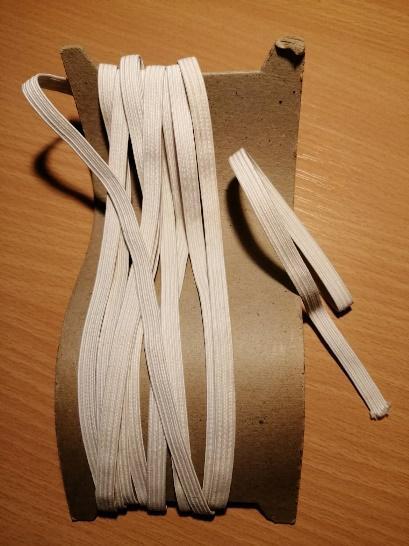 